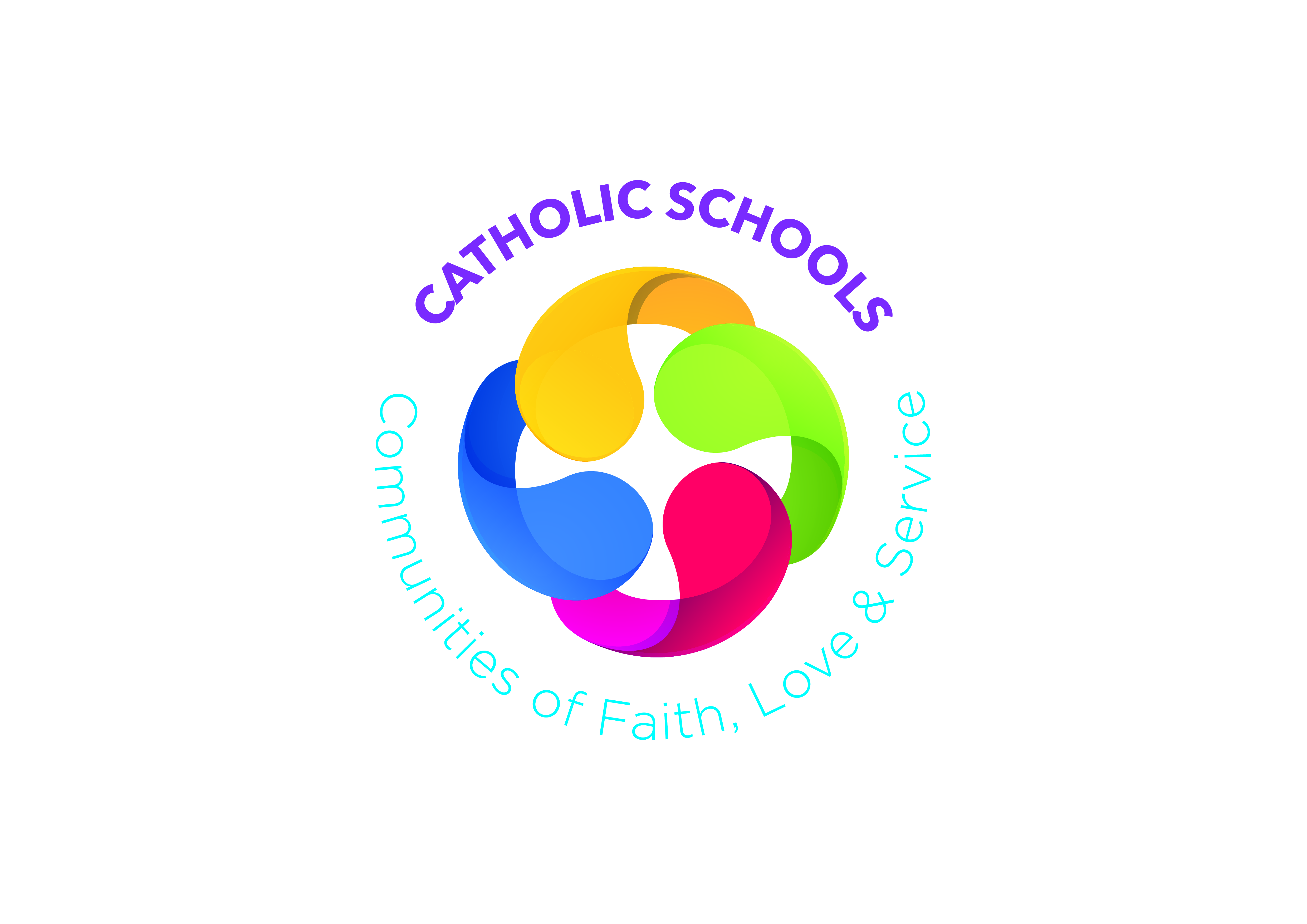 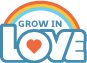 Prayer SpacePurple cloth when Lent begins; Bible open at Mt 9; Mt 26; Jn 20; Candle; Cross/Crucifix; Bowl of Shamrock; Green cloth; Statue/Image of St Patrick; Red cloth for Triduum; White cloth for Easter Season Add to this space each week throughout the monthPurple cloth when Lent begins; Bible open at Mt 9; Mt 26; Jn 20; Candle; Cross/Crucifix; Bowl of Shamrock; Green cloth; Statue/Image of St Patrick; Red cloth for Triduum; White cloth for Easter Season Add to this space each week throughout the monthPurple cloth when Lent begins; Bible open at Mt 9; Mt 26; Jn 20; Candle; Cross/Crucifix; Bowl of Shamrock; Green cloth; Statue/Image of St Patrick; Red cloth for Triduum; White cloth for Easter Season Add to this space each week throughout the monthPurple cloth when Lent begins; Bible open at Mt 9; Mt 26; Jn 20; Candle; Cross/Crucifix; Bowl of Shamrock; Green cloth; Statue/Image of St Patrick; Red cloth for Triduum; White cloth for Easter Season Add to this space each week throughout the monthPurple cloth when Lent begins; Bible open at Mt 9; Mt 26; Jn 20; Candle; Cross/Crucifix; Bowl of Shamrock; Green cloth; Statue/Image of St Patrick; Red cloth for Triduum; White cloth for Easter Season Add to this space each week throughout the monthPurple cloth when Lent begins; Bible open at Mt 9; Mt 26; Jn 20; Candle; Cross/Crucifix; Bowl of Shamrock; Green cloth; Statue/Image of St Patrick; Red cloth for Triduum; White cloth for Easter Season Add to this space each week throughout the monthWeek 1LentWeek 1LentWeeks 2 and 4Holy Week Weeks 2 and 4Holy Week Week 3St PatrickWeek 4(see Week 2)Learning ObjectivesReflect on my need for forgivenessThe Sacrament of Reconciliation is a Sacrament of HealingIn the Sacrament I receive God’s love and mercyForgive othersReflect on my need for forgivenessThe Sacrament of Reconciliation is a Sacrament of HealingIn the Sacrament I receive God’s love and mercyForgive othersSequence the events of Holy WeekImagine what it was like to be a member of the crowd on Palm SundayDescribe the encounter between Caiaphas and JesusTalk about Mary’s and John’s feelings at the crossRecognise the images associated with the Sorrowful Mysteries of the RosarySequence the events of Holy WeekImagine what it was like to be a member of the crowd on Palm SundayDescribe the encounter between Caiaphas and JesusTalk about Mary’s and John’s feelings at the crossRecognise the images associated with the Sorrowful Mysteries of the RosaryRetell the story of St Patrick’s lifeExplain how Patrick used the shamrock to teach about God and explain the Mystery of the TrinityTalk about other symbols used by St PatrickWrite a prayer to St PatrickLearning and Teaching ActivitiesChat about forgivenessStory:  The Forgiveness of the KingSongs:  Gospel Acclamation (Lent) and ZacchaeusChat about Jesus and forgivenessOnline:  Jesus forgives sinsChat about the Sacrament of ReconciliationActivity:  Reconciliation ScenariosArt:  Forgiveness ChainPB p88-89 LentTM pp352-363 Chat about forgivenessStory:  The Forgiveness of the KingSongs:  Gospel Acclamation (Lent) and ZacchaeusChat about Jesus and forgivenessOnline:  Jesus forgives sinsChat about the Sacrament of ReconciliationActivity:  Reconciliation ScenariosArt:  Forgiveness ChainPB p88-89 LentTM pp352-363 Chat about EasterActivity:  Round Robin activity focussed on Holy WeekSong:  Jesus Remember MeScripture:  Triumphant Entry into Jerusalem Mt 21Activity:  Interview members of the crowdScripture:  Jesus before the Council Mt 26Online:  Sorrowful Mysteries of the RosaryScripture:  Jesus is crucified Jn 19Poem:  Easter DawnActivity: Role play - what might you have said to Mary?PB pp58-59 Holy WeekTM pp235-242Chat about EasterActivity:  Round Robin activity focussed on Holy WeekSong:  Jesus Remember MeScripture:  Triumphant Entry into Jerusalem Mt 21Activity:  Interview members of the crowdScripture:  Jesus before the Council Mt 26Online:  Sorrowful Mysteries of the RosaryScripture:  Jesus is crucified Jn 19Poem:  Easter DawnActivity: Role play - what might you have said to Mary?PB pp58-59 Holy WeekTM pp235-242Chat about St Patrick’s DayOnline:  Images and stories associated with St PatrickSongs:  Hail Glorious St Patrick and Christ Be Beside MeDrama:  Hot seating: St Patrick teaches about the TrinityChat about St Patrick and snakesArt:  Shamrock prayerStory:  St Patrick and the first Celtic CrossArt:  My Celtic CrossOnline:  Book of ArmaghArt:  St Patrick Picture BookPB p91-92 St PatrickTM pp365-374Continue with week 2 activities as appropriatePraying TogetherPrayer thanking God for his love and mercyReflective PrayerPrayer RitualPrayer Service: LentPrayer thanking God for his love and mercyReflective PrayerPrayer RitualPrayer Service: LentPrayer of thanks and praiseSilent ReflectionPray a decade of the Rosary: The Sorrowful MysteriesPrayer of thanks and praiseSilent ReflectionPray a decade of the Rosary: The Sorrowful MysteriesPrayer:  St Patrick’s BreastplateSilent ReflectionPrayer Service:  St PatrickAt HomePB p90 Turn away from sinPB p90 Turn away from sinPB p60 Holy WeekPray one decade of the Sorrowful MysteriesPB p60 Holy WeekPray one decade of the Sorrowful MysteriesPB p93 St PatrickPray St Patrick’s BreastplateCross Curricular LinksTrócaire:  https://www.trocaire.org/ways-to-help/fundraise/schools-fundraising-guide/Society of Missionary Children: https://www.wmi.ie/society-of-missionary-childrenWAU:  Origins and traditions associated with St Patrick; The life of St Patrick; Invite a speaker from Trócaire to visit the schoolPDMU:  Theme 2: Feelings and Emotions: https://ccea.org.uk/downloads/docs/ccea-asset/Resource/PDMU%20Progression%20Grid%20for%20Key%20Stage%202.pdfTrócaire:  https://www.trocaire.org/ways-to-help/fundraise/schools-fundraising-guide/Society of Missionary Children: https://www.wmi.ie/society-of-missionary-childrenWAU:  Origins and traditions associated with St Patrick; The life of St Patrick; Invite a speaker from Trócaire to visit the schoolPDMU:  Theme 2: Feelings and Emotions: https://ccea.org.uk/downloads/docs/ccea-asset/Resource/PDMU%20Progression%20Grid%20for%20Key%20Stage%202.pdfTrócaire:  https://www.trocaire.org/ways-to-help/fundraise/schools-fundraising-guide/Society of Missionary Children: https://www.wmi.ie/society-of-missionary-childrenWAU:  Origins and traditions associated with St Patrick; The life of St Patrick; Invite a speaker from Trócaire to visit the schoolPDMU:  Theme 2: Feelings and Emotions: https://ccea.org.uk/downloads/docs/ccea-asset/Resource/PDMU%20Progression%20Grid%20for%20Key%20Stage%202.pdfTrócaire:  https://www.trocaire.org/ways-to-help/fundraise/schools-fundraising-guide/Society of Missionary Children: https://www.wmi.ie/society-of-missionary-childrenWAU:  Origins and traditions associated with St Patrick; The life of St Patrick; Invite a speaker from Trócaire to visit the schoolPDMU:  Theme 2: Feelings and Emotions: https://ccea.org.uk/downloads/docs/ccea-asset/Resource/PDMU%20Progression%20Grid%20for%20Key%20Stage%202.pdfTrócaire:  https://www.trocaire.org/ways-to-help/fundraise/schools-fundraising-guide/Society of Missionary Children: https://www.wmi.ie/society-of-missionary-childrenWAU:  Origins and traditions associated with St Patrick; The life of St Patrick; Invite a speaker from Trócaire to visit the schoolPDMU:  Theme 2: Feelings and Emotions: https://ccea.org.uk/downloads/docs/ccea-asset/Resource/PDMU%20Progression%20Grid%20for%20Key%20Stage%202.pdfTrócaire:  https://www.trocaire.org/ways-to-help/fundraise/schools-fundraising-guide/Society of Missionary Children: https://www.wmi.ie/society-of-missionary-childrenWAU:  Origins and traditions associated with St Patrick; The life of St Patrick; Invite a speaker from Trócaire to visit the schoolPDMU:  Theme 2: Feelings and Emotions: https://ccea.org.uk/downloads/docs/ccea-asset/Resource/PDMU%20Progression%20Grid%20for%20Key%20Stage%202.pdfOther Suggestions for MarchFeast days:  St Patrick (17th); St Joseph (19th); The Annunciation (25th)Trócaire or other selected charityFeast days:  St Patrick (17th); St Joseph (19th); The Annunciation (25th)Trócaire or other selected charityFeast days:  St Patrick (17th); St Joseph (19th); The Annunciation (25th)Trócaire or other selected charityFeast days:  St Patrick (17th); St Joseph (19th); The Annunciation (25th)Trócaire or other selected charityFeast days:  St Patrick (17th); St Joseph (19th); The Annunciation (25th)Trócaire or other selected charityFeast days:  St Patrick (17th); St Joseph (19th); The Annunciation (25th)Trócaire or other selected charityDifferentiationWhat went well?What would I change?Suggested Additional Resourceshttp://www.kandle.ie/http://www.derrydiocese.org/www.educationdublindiocese.iewww.prayingincolour.comwww.drawing-god.com http://www.kandle.ie/http://www.derrydiocese.org/www.educationdublindiocese.iewww.prayingincolour.comwww.drawing-god.com http://www.kandle.ie/http://www.derrydiocese.org/www.educationdublindiocese.iewww.prayingincolour.comwww.drawing-god.com http://www.kandle.ie/http://www.derrydiocese.org/www.educationdublindiocese.iewww.prayingincolour.comwww.drawing-god.com http://www.kandle.ie/http://www.derrydiocese.org/www.educationdublindiocese.iewww.prayingincolour.comwww.drawing-god.com http://www.kandle.ie/http://www.derrydiocese.org/www.educationdublindiocese.iewww.prayingincolour.comwww.drawing-god.com 